Module Home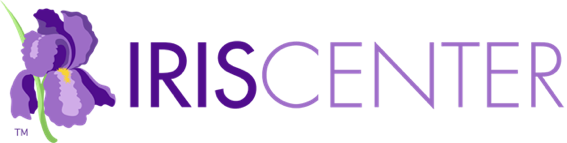 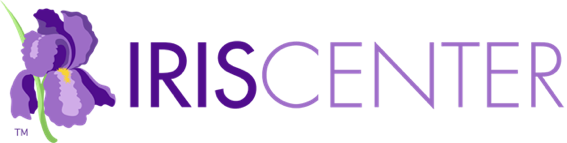 Module Description: This module overviews the effects of disruptive behaviors as well as important key concepts and foundational practices related to effective classroom behavior management, including cultural influences on behavior, the creation of positive climates and structured classrooms, and much more (est. completion time: 2 hours).Link: Classroom Behavior Management (Part 2, Elementary): Developing a Behavior Management Plan [IRIS Module]Link: Classroom Behavior Management (Part 2, Secondary): Developing a Behavior Management Plan [IRIS Module]ChallengeVideo: With the beginning of the school year only days away, new teacher Ms. Rollison is excited to start her teaching career.Initial ThoughtsWhat should educators understand about effective classroom behavior management?How can educators increase the chances that their students will behave appropriately?Perspectives & ResourcesModule ObjectivesUnderstand how disruptive behavior negatively affects instruction and learningUnderstand the importance of comprehensive classroom behavior managementRecognize that classroom behavior management should align with the broader school-wide behavior management systemBe familiar with how culture can influence behaviorBe aware of key concepts related to behavior and foundational behavior management practices needed to implement comprehensive classroom behavior managementPage 1: Effects of Disruptive BehaviorJust like Ms. Rollison, many beginning teachers are thrilled to…For Your InformationAudio: Consider what happened to Michael Rosenberg…Still, whether minor or more serious, disruptive behavior… [bullet points]For Your InformationResearch ShowsReturning to SchoolThis is true for all ages, although the reasons may… [bullet points]Link: Addressing Grief: Brief Facts and Tips [web page]Link: Addressing Grief: Tips for Teachers and… [web page]Link: Trauma: Brief Facts and Tips [web page]Link: Supporting Students Experiencing Childhood… [web page]Link: How Children Cope with Ongoing Threat and… [web page]Page 2: Classroom and School-Wide Behavior ManagementAs you just learned, disruptive behavior can have a negative impact…Comprehensive Classroom Behavior ManagementIt refers to a proactive, positive system in which the… [bullet points]Did You Know?Key Concepts/Behavior Management Practices [table]Research ShowsAudio: Listen as Angela Magnum discusses the benefits of…Audio: Listen as Ashley Lloyd discusses the benefits of…School-Wide Behavior ManagementLink: Positive Behavioral Interventions and Supports [definition]For Your InformationSchool-Wide Expectations/Ms. Rollison’s Classroom… [table]Audio: Listen as Ashley Lloyd explains how her comprehensive…Ms. Rollison—The Story UnfoldsHigh-Leverage Practices for Students with DisabilitiesLink: High-Leverage Practices in Special… [web page]Page 3: Cultural Influences on BehaviorWhen they reflect on comprehensive classroom behavior management…For Your InformationDefining Cultural GapsLink: cultural norms [definition]For Your InformationIdentifying Cultural GapsDiffering Cultural Perspectives [table]For Your InformationActivityAudio: Listen as Ashley Lloyd discusses strategies for identifying…Audio: KaMalcris Cottrell discusses how she addresses cultural…Audio: Melissa Patterson discusses how she respectfully…Addressing Cultural GapsFor Your InformationAlthough culturally sustaining practices may look… [bullet points]Did You Know?Audio: Listen as Lori Delale-O’Connor discusses culturally…Audio: Listen as Lori Delale-O’Connor explains how culture…Link: Cultural Influences on Behavior [IRIS Interview]Link: Classroom Diversity: An Introduction to Student Differences [IRIS Module]Link: Cultural and Linguistic Differences: What Teachers Should Know [IRIS Module]ActivityLink: Double-Check Self-Assessment [web page]Ms. Rollison—The Story UnfoldsRather than correcting or disciplining the… [bullet points]Page 4: Key Principles of Classroom Behavior ManagementWe’ve established that comprehensive classroom behavior…	Plan Early [drop-down menu]Audio: Listen as Melissa Patterson discusses the benefits of…Be Consistent [drop-down menu]Keep in MindAudio: Listen as Michael Rosenberg discusses the importance of…Understand Student Diversity [drop-down menu]Did You Know?Link: equitable behavior management [web page]Focus on the Positive [drop-down menu]Link: behavior-specific praise [definition]TipAudio: Listen as Michael Rosenberg describes how implementing…Use High-Quality Instruction [drop-down menu]For Your InformationLink: Universal Design for Learning: Creating a Learning Environment That Challenges and Engages All Students [IRIS Module]Link: Differentiated Instruction: Maximizing the Learning of All Students [IRIS Module]Link: Accommodations: Instructional and Testing Supports for Students with Disabilities [IRIS Module]Maintain Professionalism [drop-down menu]Keep in MindAudio: Listen as Michael Rosenberg discusses how to address…Audio: Listen as Angela Mangum emphasizes the importance of…Returning to SchoolLink: Care for Caregivers: Tips for Families… [web page]Page 5: Create a Positive ClimateAnother integral part of comprehensive behavior management…Practices/Action Steps/Example [table]Link: Family Engagement: Collaborating with Families of Students with Disabilities [IRIS Module]Link: verbal turn taking [definition]Link: talk story [definition]Research ShowsAudio: Angela Mangum discusses how she builds relationships and…Audio: Melissa Patterson discusses the importance of positive…Audio: Ashley Lloyd talks about how she treats students with respect…Returning to SchoolPage 6: Create a Structured ClassroomJust as they should be aware of how culture and climate influence…Effective Classroom ManagementWell-designed and organized classroom… [bullet points]For Your InformationDo/Don’t [table]Link: Effective Room Arrangement: Elementary [IRIS Case Study]Link: Effective Room Arrangement: Middle and High School [IRIS Case Study]Establishing Classroom RoutinesAt the elementary level, routines typically… [bullet points]Link: guided practice [definition]Link: exit ticket [definition]They can include… [bullet points]Link: bell work [definition]Link: independent practice [definition]Link: formative assessment [definition]Keep in MindDo/Don’t [table]Audio: Listen as KaMalcris Cottrell offers examples of how…Audio: Listen as Ashley Lloyd offers examples of how…Page 7: Use Surface Management StrategiesOf course, no classroom structure—regardless of how thoughtfully…Strategy/Definition [table]Link: Proximity Control [IRIS Fundamental Skill Sheet]ActivityPage 8: Develop a Comprehensive Classroom Behavior Management PlanFinally, teachers can prevent or minimize disruptive behaviors by…Comprehensive Classroom Behavior Management Plan [table]Link: crisis behavior card [definition]Link: Classroom Behavior Management (Part 2, Elementary): Developing a Comprehensive Behavior Management Plan [IRIS Module]Link: Classroom Behavior Management (Part 2, Secondary): Developing a Comprehensive Behavior Management Plan [IRIS Module]Page 9: References & Additional ResourcesSuggested module citationReferencesAdditional ResourcesPage 10: CreditsContent ExpertsModule DevelopersModule Production TeamMediaExpert InterviewsWrap UpSummary of the moduleKey Concepts/Take Away [table]Behavior Management Practices/Take Away [table]Audio: Listen as Michael Rosenberg discusses the importance of…Revisit your Initial Thoughts responsesAssessmentTake some time now to answer the following questions.You Have Completed This ModuleWe Value Your FeedbackLink: Module Feedback FormProfessional Development HoursLink: IRIS PD OptionsRelated Resources [links]       NOTES       NOTES       NOTES       NOTES       NOTES       NOTES       NOTES       NOTES       NOTES       NOTES       NOTES       NOTES       NOTES